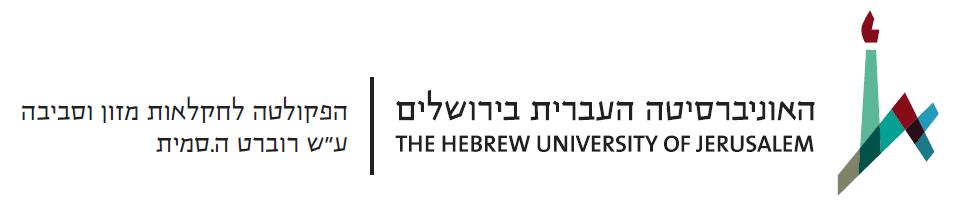 טופס תרומה לקרן מלגות לסטודנטים בפקולטה – "מדור לדור"              "גם אני שותף" 36 ₪ X 12 תשלומים360 ₪75 ₪ X 12 תשלומים750 ₪אחר : __________________דרכי גבייה: כרטיס אשראי/ שיק לפקודת האוניברסיטה העברית הפקולטה לחקלאות/ מזומן/ ניכוי מהשכר (לעובדי האוניברסיטה העברית)כרטיס אשראי:
סוג הכרטיס: ויזה/ישראכרט/מאסטרקארד/ אחר:_______________________________
מס' הכרטיס:___/___/___/___/___/___/___/___/___/___/___/___/___/___/___/___
תוקף:____/____/____/____
פרטים אישיים: 
שם פרטי + שם משפחה:___________________________
ת"ז: _____________________
כתובת: רחוב ומספר בית __________________     עיר____________ מיקוד_______
כתובת מייל:_______________________________________________________
טלפון נייד:________________________________________________________                                                                          חתימה: ________________את הטופס יש להחזיר לענת גזית בוטון באמצעים הבאים:פקס: 08-9462384דואר אלקטרוני: anatg@savion.huji.ac.ilדואר: הפקולטה לחקלאות ת.ד. 12 רחובות 7610001הקבלה על מתן התרומה תשלח בדואר התרומה מוכרת לצורכי מס הכנסה עפ"י סעיף 46 לפקודהמודים לך מקרב לב על תרומתך 